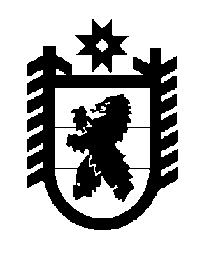 Российская Федерация Республика Карелия    ПРАВИТЕЛЬСТВО РЕСПУБЛИКИ КАРЕЛИЯРАСПОРЯЖЕНИЕот 19 декабря 2017 года № 724р-Пг. Петрозаводск 	Внести изменение в структуру Государственного комитета Республики Карелия по обеспечению жизнедеятельности и безопасности населения, утвержденную распоряжением Правительства Республики Карелия                         от 23 ноября 2010 года № 513р-П, с изменениями, внесенными распоряжениями Правительства Республики Карелия от 28 октября 2013 года № 717р-П, от 20 июня 2017 года № 351р-П, от 13 ноября 2017 года № 624р-П, заменив слова «Отдел гражданской обороны» словами «Отдел гражданской обороны и защиты информации».
           Глава Республики Карелия                                                              А.О. Парфенчиков